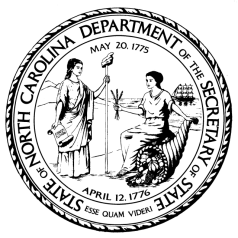 Pursuant to N.C.G.S. §80-3 and §80-5 the undersigned hereby makes application for the registration or renewal of a Trademark or Service Mark and submits the following information:1. The application is for:  ____ “NEW”  Registration - $75.00  “Non-refundable” Fee____ Renewal of an existing mark: Registration No.  T - _________    $35.00 “Non-refundable” FeeOWNER/APPLICANT INFORMATION2.  Name of Owner/Applicant of the Mark (Individual or Business Entity):________________________________________    _______________________________________________________________________________________________3. The undersigned Owner/Applicant is: (Must check one box only and the selection must match the information in #2)                  an individual    	               a sole proprietorship                    an association                     a government    	 a union                              	a corporation or limited liability company (LLC), indicate the state of incorporation ororganization:  _______________________________________________________               a partnership, indicate the state of organization: __________________________________________________	          List the names of the general partners: _________________________________________________________                                                                                                                                     (Attach a continuation sheet, if necessary)4.  Owner/Applicant Business Address: __________________________________________________________________________     Contact Name: ________________________________________________________________ Attorney :  Yes _____, No _____     Contact Mailing Address:___________________________________________________________________________________ Telephone:__________________________Contact E-mail: _______________________________________________________[You can register only one type of mark per application, a Trademark OR a Service Mark]5.  For Trademarks  (Only if producing a product or good)            6.  For Service Marks   (Only if providing a service)	The principal place of business or distribution in		 The physical location where services are being	 this State.	 rendered or offered in this State. 	______________________________________________	 _________________________________________________	Address						             Address	______________________________________________                  ________________________________________________	City                                   State                   Zip			City                                       State               ZipCheck as many as apply					Check as many as applyThe Trademark is applied:					The Service Mark is applied:_____ Directly to the goods;						  In advertisements of the service;_____ Directly to containers for the goods;			_______  On documents, wrappers or articles _____ To tags/labels affixed to the goods; or		                                delivered in connection with the services _____ By displaying it in physical association with 		                                rendered; or            the goods in sale or distribution thereof              			   In the following specified manner:								                ________________________________7.  Have you submitted an application to register this same mark at the federal level with the United States Patent and Trademark Office?  ___Yes  ___ No.  If so, what is the status of the application?_________________________________	___________________________________________________________________________________________________8.  SPECIMENS: Pursuant to N.C.G.S. § 80-3(b) “. . . The application shall be accompanied by three (3) specimens of the mark as currently used . . . .”  Accordingly, please submit three (3) complete, original (no photocopies or “camera ready art”), current (no more than six [6] months old) specimens of the mark as it actually and currently is being used on the goods or to advertise the goods and/or services to the public.  See the attached instructions for additional information regarding acceptable specimens.  PLEASE NOTE:  If the mark “as currently used” is a Design Mark that contains color(s) and you indicate in number 8 below that you do not want to claim and register the Design Mark in color(s), you MUST submit two (2) additional depictions of the colored Design Mark in black and white. (Original black and white photographs of the colored Design Mark are acceptable)MARK INFORMATION     [You can register only one type of mark per application]9. Check the appropriate box to indicate whether you want to register a “Standard Character Mark” OR a “Design Mark” □  “ Standard Character Mark” (aka: Word Mark or Typed Mark)  A Standard Character Mark consists only of words, numbers, common punctuation or diacritical marks, but it does not contain a design element or underlining.  The mark also can be in any stylized font, size or color, but “NO CLAIM” of such can be made on the application. Read the attached instructions and go to http://teas.uspto.gov/standardCharacterSet.html to review the USPTO’s list of acceptable characters.  Write the “Standard Character Mark” you wish to register: _________________________________________________________________________________________________________________________________________________________________________________□  “Design Mark” A “Design Mark” contains design elements. The design can be a symbol, a hand-drawn design, a graphically created design, or words and a design.   When registering a Design Mark, you can claim the color(s), if any, depicted in the mark or elect to not claim the color and register the mark in black and white.   Do you want to claim and register the color(s) depicted in the mark:   Yes ____    No ____             Describe the Mark:  If you are claiming the color(s), provide a detailed description of the mark and identify the color(s) where they appear in your mark.  If you are not claiming the color(s) and wish to register the mark in black and white, describe the mark without reference to color(s); attach additional pages if necessary:  _____________________________________________________ ________________________________________________________________________________________________________________________________________________________________________________________________________________________________________________________________________________________________________________________________________________________________________________________________________________________________________________________________________________________________________________________10. Describe the specific goods or services in connection with which the mark is used. Please refer to the International    Classification of Goods and Services on our webpage at www.sosnc.com for assistance identifying your goods or services.  [Example of goods: “This Trademark is used in connection with the production of BBQ sauce”.]   [Example of Services: “This Service Mark is used in connection with restaurant services.”]  Please note, the goods and or services described in this section must fall within the same Class Number designated in #10.   ______________________________________________________________________    ________________________________________________________________________________________________________    ________________________________________________________________________________________________________11.  You may apply for one classification of goods and services per application.  Please refer to the International Classification of    Goods and Services on our webpage at www.sosnc.gov to determine the correct Class Number and Class Title. Class Number: __________  Class Title: ______________________________________________________________12.  Required for Initial Registration Only:  Date of first use of the mark by applicant, predecessor or licensee.  If you are using the mark for the first time in the month of mark application, please specify the specific date of use (Month/Day/Year).	__________________   In  (Month/Year)           __________________  Anywhere (Month/Year)CERTIFICATION:   By signing the following, the Applicant affirms that the following are true and accurate statements:  For All Applicants:  The applicant is the owner of the mark, the mark is in use, and to the best knowledge of the person verifying the application, no other person has registered the mark in this State, or has the right to use the mark in this State either in the identical form thereof or in such near resemblance thereto as to be likely, when applied to the goods or services of the other person, to cause confusion, or to cause mistake, or to deceive.For Corporations and Limited Liability Companies only:  I certify that the applying corporation or limited liability company is in good standing in the above-named state.For Applications to “Renew” an “Existing Mark” only:  The mark described above is still in use in North Carolina for the goods or services for which registration was initially granted and these goods or services are described in item #9 in this application.All Applicants/Owners of the applied-for-mark must print and sign his/her name in the presence of a Notary Public.     Name (Please Print):__________________________________________________Signature: __________________________________________________________Official Capacity: _____________________________________________________  Date:________________I, ______________________________________________, a Notary Public for , do hereby certify that _________________________________________ personally appeared before me this day and acknowledged to me that he or she voluntarily signed the foregoing document for the purpose stated therein and in the capacity indicated.  That I either posses personal knowledge of the identity of the principal or was provided with satisfactory evidence of the principal’s identity.Witness my hand and official seal, this the _____ day of ________, 20__________________________________________________(Official Seal)                            Notary PublicMy Commission Expires: __________________, 20____                                             Month/DayDid you Remember To include:______	The complete original signed and notarized application.______	Three (3) original specimens depicting the mark “as currently used” in , and______	Two (2) black and white depictions of the Colored Design Mark if you did not claim color ______	Initial Application Processing fee of $75.00, or Renewal Application Processing fee of $35.00.Please make check or money order payable to NC Secretary of State.Mail all documents to: 	Trademark Section, NC Department of the Secretary of State                           